АДМИНИСТРАЦИЯ  БАРСУКОВСКОГО СЕЛЬСКОГО ПОСЕЛЕНИЯ
МОНАСТЫРЩИНСКОГО РАЙОНА СМОЛЕНСКОЙ ОБЛАСТИПОСТАНОВЛЕНИЕОб утверждении Положения о порядке подачи уведомлений о проведении публичных мероприятий на территории Барсуковского сельского поселения Монастырщинского района  Смоленской областиВ соответствии с Федеральным законом от 19.06.2004 № 54-ФЗ «О собраниях,  митингах, демонстрациях, шествиях и пикетированиях» и областным Законом Смоленской области от 29.03.2005 № 20-з «О порядке подачи уведомления о проведении публичного мероприятия на территории   Смоленской области, в целях обеспечения реализации установленного Конституцией Российской Федерации права граждан Российской Федерации собираться мирно, без оружия, проводить собрания, митинги, демонстрации, шествия и пикетирования:Администрация Барсуковского сельского поселения Монастырщинского района Смоленской области п о с т а н о в л я е т:1. Утвердить Положение о порядке подачи уведомлений о проведении публичных мероприятий на территории Барсуковского сельского поселения согласно приложению.2. Постановление вступает в силу после его официального опубликования (обнародования).3. Контроль за выполнением постановления оставляю за собой. Глава АдминистрацииБарсуковского сельского поселенияМонастырщинского районаСмоленской области                                                                          Г.И. Никопоренкова                                                                                                          Приложение                                                                                            к  постановлению администрацииБарсуковского сельского поселения                                                                                 Монастырщинского района                                                                     Смоленской области                                                               от 14.02.2014 № 10ПОЛОЖЕНИЕо порядке подачи уведомления о проведении публичных мероприятий на территории Барсуковского сельского поселения Монастырщинского района Смоленской области1. ПоложениеО порядке подачи уведомлений о проведении публичных мероприятий на территории Барсуковского сельского поселения  Монастырщинского района Смоленской   (далее – Положение) разработано в соответствии с Федеральным  законом  от 19.06.2004 г. №  54-ФЗ «О собраниях,  митингах,  демонстрациях,  шествиях  и  пикетированиях», Областной закон от 29.03.2005 № 20-з «О порядке подачи уведомления о проведении публичного мероприятия на территории Смоленской области» и направлено на обеспечение реализации конституционного права граждан Российской Федерации на участие в проведении собраний, митингов, демонстраций, шествий и пикетирований на территории сельского поселения (далее – Барсуковского сельское поселение).2. В настоящем Положении используются следующие основные понятия:1) публичное мероприятие - открытая, мирная, доступная каждому, проводимая в форме собрания, митинга, демонстрации, шествия или пикетирования либо в различных сочетаниях этих форм акция, осуществляемая по инициативе граждан Российской Федерации, политических партий, других общественных объединений и религиозных объединений, в том числе с использованием транспортных средств. Целью публичного мероприятия является свободное выражение и формирование мнений, а также выдвижение требований по различным вопросам политической, экономической, социальной и культурной жизни страны и вопросам внешней политики;2) собрание - совместное присутствие граждан в специально отведенном или приспособленном для этого месте для коллективного обсуждения каких-либо общественно значимых вопросов;3) митинг - массовое присутствие граждан в определенном месте для публичного выражения общественного мнения по поводу актуальных проблем преимущественно общественно-политического характера;4) демонстрация - организованное публичное выражение общественных настроений группой граждан с использованием во время передвижения плакатов, транспарантов и иных средств наглядной агитации;5) шествие - массовое прохождение граждан по заранее определенному маршруту в целях привлечения внимания к каким-либо проблемам;6) пикетирование - форма публичного выражения мнений, осуществляемого без передвижения и использования звукоусиливающих технических средств путем размещения у пикетируемого объекта одного или более граждан, использующих плакаты, транспаранты и иные средства наглядной агитации;7) уведомление о проведении публичного мероприятия - документ, посредством которого органу исполнительной власти субъекта Российской Федерации или органу местного самоуправления в порядке, установленном Федеральным  законом  от 19.06.2004 г. №  54-ФЗ  «О собраниях,  митингах,  демонстрациях,  шествиях  и  пикетированиях», сообщается информация о проведении публичного мероприятия в целях обеспечения при его проведении безопасности и правопорядка.3. Организаторами публичного мероприятия могут быть один или несколько граждан Российской Федерации (организатором демонстраций, шествий и пикетирований - гражданин Российской Федерации, достигший возраста 18 лет, митингов  и  собраний  - 16 лет), политические  партии, другие общественные и  религиозные объединения, их региональные отделения и иные структурные подразделения, взявшие на себя обязательство по организации и проведению публичного мероприятия. Не могут быть организаторами публичного мероприятия лица, признанные судом недееспособными либо ограниченно дееспособными, лица,  содержащиеся в местах лишения свободы по приговору суда, политические партии, другие общественные и религиозные объединения, их региональные отделения и иные структурные подразделения, деятельность которых приостановлена или запрещена, либо которые ликвидированы в установленном законом порядке.4. Уведомление о проведении публичного мероприятия  подается  его организатором в письменной форме (в двух экземплярах) в администрацию Барсуковского сельского поселения, в  срок  не  ранее пятнадцати  и не позднее десяти дней до дня проведения публичного мероприятия. При проведении  пикетирования группой лиц уведомление о проведении публичного мероприятия может подаваться в срок не позднее трех дней до дня его проведения.5. Ответственное должностное лицо за организацию приема и регистрации уведомлений о проведении публичных мероприятий на территории Барсуковского сельского поселения, получившее уведомление о проведении публичного мероприятия, обязано:а) проверять отсутствие ограничений у организатора публичного мероприятия на проведение акции и наличие в уведомлении сведений;б) зарегистрировать в специальной книге учета уведомление  о проведении публичного мероприятия;в) документально подтвердить получение уведомления о проведении публичного  мероприятия, указав дату, время и номер регистрации  на копии соответствующего уведомления, остающегося у организатора;г)   в   сроки,  установленные  федеральным законодательством, довести    до сведения организатора публичного мероприятия обоснованное предложение  об изменении места и (или) времени проведения публичного мероприятия, а   также предложения об устранении организатором публичного мероприятия  несоответствия указанных в уведомлении целей, форм и иных условий  проведения публичного мероприятия требованиям законодательства;д)  в  целях  оказания  организатору  содействия  в  проведении публичного  мероприятия письменным распоряжением назначить своего уполномоченного  представителя, своевременно уведомив об этом организатора публичного мероприятия;е) сообщить организатору публичного мероприятия его права и обязанности, а также информацию об установленной предельной наполняемости территории (помещения) в месте проведения публичного мероприятия и о территории, на которой запрещено проводить акцию;ж) обеспечить в пределах своей компетенции общественный порядок и  безопасность граждан при проведении публичного мероприятия, а также оказание им при необходимости неотложной медицинской помощи;з) в день поступления уведомления сообщить в территориальные органы  внутренних дел, министерства по чрезвычайным ситуациям и прокуратуры   сведения о публичном мероприятии;и) в течение двух дней после регистрации уведомления о проведении   публичного мероприятия информировать о вопросах, явившихся причинами  проведения публичного мероприятия, органы государственной  власти  и органы местного самоуправления, которым данные вопросы адресуются;к) при получении сведений о проведении публичного мероприятия на трассах проезда и в местах постоянного или временного пребывания объектов    государственной охраны, определенных Федеральным  законом от 27.05.1996 г.   57-ФЗ "О государственной охране", своевременно информировать об этом   соответствующие федеральные органы государственной охраны.6. При наличии данных о готовящихся противоправных деяниях и нарушении законодательства Российской Федерации, в ходе подготовки и проведения публичного мероприятия, ответственное должностное лицо за организацию приема и регистрации уведомлений о проведении публичных мероприятий на территории Барсуковского сельского поселения  незамедлительно доводит до сведения организатора публичного мероприятия письменное мотивированное предупреждение о том, что организатор, а также иные участники мероприятия могут быть привлечены к ответственности в установленном порядке. О принятых  мерах ответственное должностное лицо за организацию приема и регистрации уведомлений о проведении публичных мероприятий на территории сельского поселения, незамедлительно сообщает в территориальные органы внутренних дел и прокуратуры.7. Уведомление о проведении публичного мероприятия  должно содержать следующие сведения:а) цель публичного мероприятия;б) форма публичного мероприятия;в) место (места) проведения публичного мероприятия, маршруты движения участников;г) дата, время начала и окончания публичного мероприятия;д) предполагаемое количество участников публичного мероприятия;е) формы и методы обеспечения организатором публичного мероприятия общественного порядка, организации медицинской помощи, намерение использовать звукоусиливающие технические средства при  проведении публичного мероприятия;ж) фамилия, имя, отчество либо наименование организатора публичного мероприятия;з) сведения о месте жительства или пребывания либо о месте нахождения и номер телефона организатора публичного мероприятия;и) фамилии, имена и отчества лиц, уполномоченных организатором публичного мероприятия выполнять распорядительные функции по организации и проведению публичного мероприятия;к) дата подачи уведомления о проведении публичного мероприятия.8. Уведомление может быть подано в течение рабочего дня в соответствии   с режимом работы администрации муниципального образования. Уведомление о проведении публичного мероприятия подается лично организатором - физическим лицом либо уполномоченным представителем организатора - политической партии, другого общественного объединения, религиозного объединения, их региональных отделений и иных структурных подразделений.9. Уведомление о проведении публичного мероприятия подписывается  организатором публичного мероприятия и лицами, уполномоченными  организатором публичного мероприятия выполнять распорядительные  функции по организации и проведению публичного мероприятия. Уведомление о  проведении публичного  мероприятия  подается в администрацию Барсуковского сельского поселения  лично организатором публичного мероприятия  либо  лицом, уполномоченным организатором публичного мероприятия выполнять  распорядительные функции по организации и проведению публичного мероприятия.10. Порядок проведения публичного мероприятия на территориях объектов,  являющихся памятниками истории и культуры, определяется администрацией Барсуковского сельского поселения  с учетом особенностей таких объектов и требований федерального законодательства.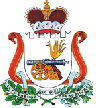 